HUNKING SCHOOL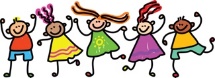 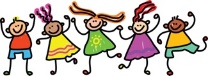 BEFORE & AFTER SCHOOL PROGRAMSBoys and Girls Club Contact:  Shannon Mission, Director of Operations, at 978-374-6171 Ext 101 or smission@haverhillbgc.orgThis after-school program provides academic support and recreation through homework help, academic programming, art, STEAM, crafts, gym activities, Triple Play, Gamesroom, Positive Action, and a dedicated Teen Program.YMCA Contact: Cathy Wolf, Senior Director of Childcare Services, at 978-478-5009 or wolfc@northshoreymca.orgThe before/after-school program offers a structured environment which includes engaging STEAM activities, homework time, arts & crafts, healthy eating, physical activity/enrichments such as sports, zumba, & art instruction. Registered children receive a free Y youth membership.YWCA Contact:  Amy De Simone at 978-374-6121 or www.ywcahaverhill.orgThe YWCA provides a safe, enriching, and fun environment for children ages 5-13. This includes homework help, academic enrichment, science technology, engineering, math activities, arts & craft creativity, and outdoor games.Wood School Contact: Gina Moynihan at 978-374-3467 or gmoynihan@cityofhaverhill.com Wood School is an EEC Licensed before/after-school program for students in grades 1-8 and is operated by the City of Haverhill Human Services Department. Students are offered arts & crafts, sports, games and homework help.Youth Empower House Contact: Dianna Casado at 978-372-0771 or dcasado@yeh.centerYEH offers quality, affordable out-of-school programs for Haverhill children. Enriching and inspiring activities, including STEM, sports, arts, and more, empower them to succeed in school, life, and their future careers.ProgramHoursCostFood ServiceTransportationBoys & Girls Club55 Emerson Street2:45 - 6:45pm$250 per yearDinnerFrom School - Bus PM - Parent pick-upYMCA7:00 – 8:30am2:45 - 6:00pm$81/wk am $148/wk pmSliding scaleState voucherBreakfastDinnerAM - Parent drop-offPM - Parent pick-upYWCA107 Winter Street2:45 – 6:00pm$24/daySliding scaleState voucherSnackFrom School - Bus PM - Parent pick-up Wood School25 S. Spring Street7:00 – 8:30am2:45 – 5:30pmam-$5/day, $25/weekpm-13/day,$65/weekNoneTransportation to/from some schools available PM - Parent pick-upYouth Empower7 Williams Street2:30 - 5:30pm$22.50/afternoonSnackAvailable upon registration